              Concours Carnassiers du 26 novembre 2022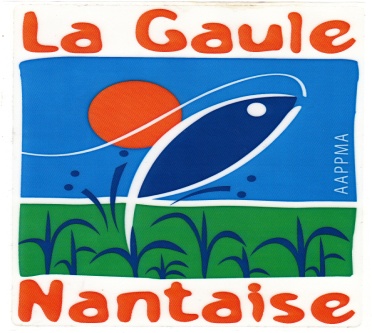 Bulletin d’inscriptionNOM____________________________________  Prénom________________________________Date de naissance__________________________ E.mail__________________________________Société de pêche__________________________________________________________________N° de la carte de pêche_____________________________________________________________(si la carte de pêche ne comporte pas de photo, une pièce d’identité sera exigée le jour du concours)Epreuve choisie :          Pêche au posé          A renvoyer, à la Gaule Nantaise – Concours carnassiers, 1, rue Traversière 44300 Nantes(Joindre un chèque de 20€ + de 16 ans)    ou          (-16 ans un chèque de 5€)(Les demandes non accompagnées de leur règlement ne seront pas prises en considération)(Les cartes à la journée ne seront pas acceptées)